HARYANA INTERNAL ASSESSOR TRAINING ON NATIONAL QUALITY ASSURANCE STANDARDS9th -11hMarch, 2015 at Panchkula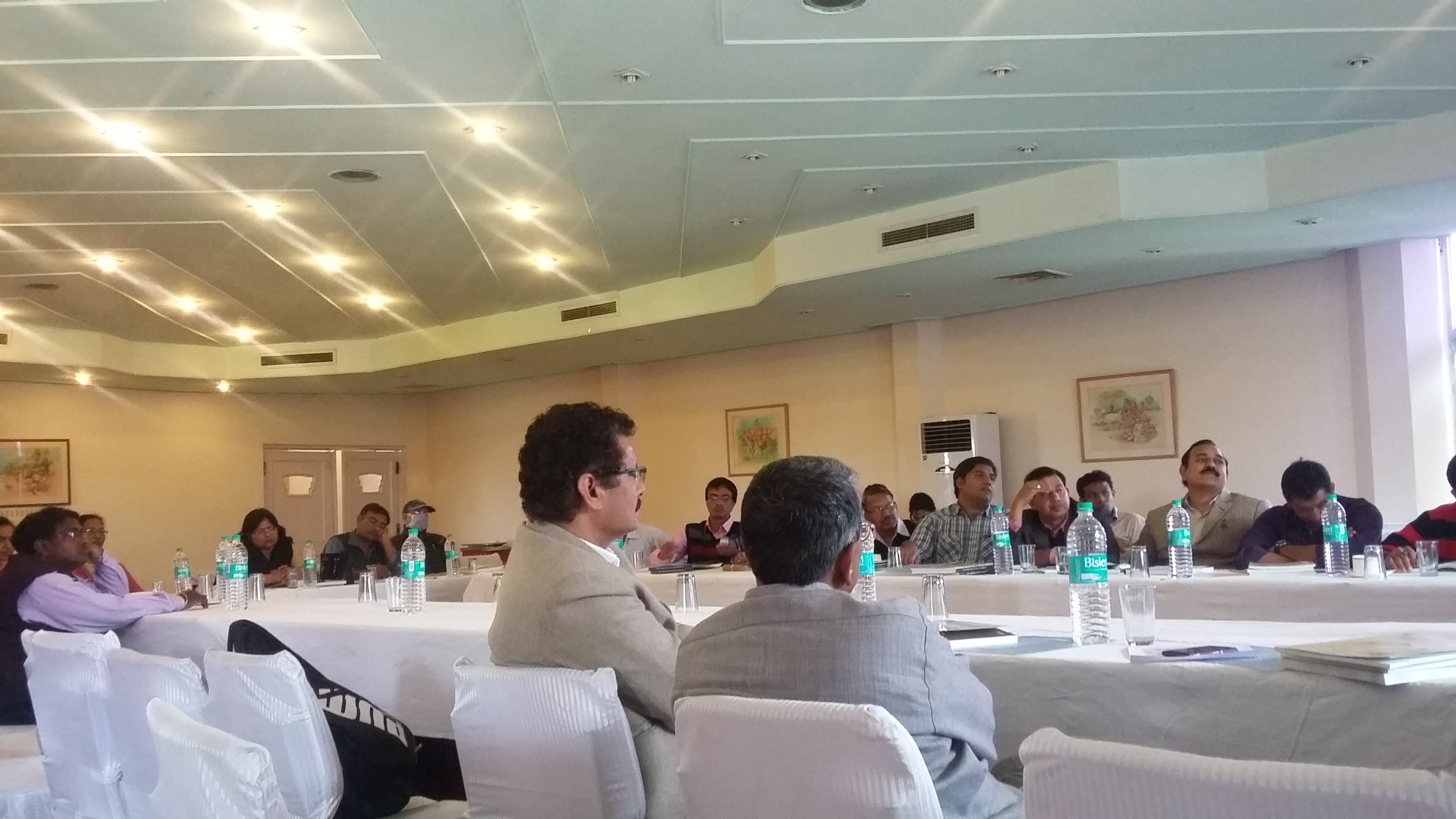 Conducted by:National Health System Resource Centre in collaboration with Haryana State Health Resource Centre.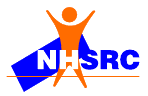 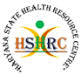 TRAINING REPORT:  INTERNAL ASSESSOR’S TRAINING ON NATIONAL QUALITY ASSURANCE STANDARDSTRAINING COORDINATOR: Dr PARMINDER GAUTAM (Sr. Consultant, NHSRC, New Delhi) 				Dr.MONIKA NARANG (Nodal officer for QA HSHRC Haryana)			DATE OF TRAINING:     9th to 11th March 2015 (Two Batches)Batch One: 9th to 10th March 2015        Batch Two: 10th to 11th March 2015PLACE OF TRAINING: Hotel Red Bishop, Panchkula, Haryana.PARTICIPANTS OF TRAINING: Total no. 60 (in Two batches);. (List attached in Annexure I)OVERVIEW: Two batches of 2-days Internal Assessor training was conducted in state of Haryana by National Health System Resource centre) in collaboration with HSHRC (Haryana Health State Health Resource Centre) and National Health Mission (NHM) Haryana from 9th to 11th March, 2015.  Main objective of the training was to provide an overview of National Quality Assurance Standards as well as to develop state internal Assessor for the NQAS program.  To fulfil the main objective state has nominated 60 participants for the training which include SMOs, MOs, Quality Managers, Matron, , Pathologist, Pediatrician, Microbiologist, Medical Specialist, District Improvement Coordinators from URC ASSIt. Training started with inaugural Key note by Dr.Ashish Gupta, ED HSHRC who discuss about importance of the Quality in Healthcare system & assure participants about state support for Quality assurance in state. 2 day training was spread in to 10 Topics & 4 exercises for Hands on experience about various methodologies of the assessment.Training was followed by Post training evaluation, which is attended by 60 participants.  Post training evaluation contain open book exam with Question paper having 42 multiple-choice Questions. Maximum Marks for Question paper is 40.  Passing marks for exam was 60%. Out of 60 participants 52 has passed, 7 failed and one did not appeared for the  the internal Assessor ExamTraining program have inbuilt training course evaluation system, where training feedback form is provided to each participant. Feedback of participants has been analyzed on 5 point scale. Overall score for training program was 4.0 on a Five-point scale.Training AgendaInternal Assessor’s Training on National Quality Assurance Standards 9-10thMarch, 2015: HaryanaInternal Assessor’s Training on National Quality Assurance Standards10-11 March, 2015: HaryanaSession BriefTRAINING FEEDBACK EVALUATION (Batch-I; overall score 4.0 on 5-point Likart Scale)TRAINING FEEDBACK EVALUATION (Batch-II, overall score 3.96 on 5-point Likart Scale)DETAILS OF PARTICIPANTS APPEARED IN INTERNAL ASSESSOR EXAM WITH RESULTTimeTopicResource Person9:00AM-9:30 AMRegistration 09:30AM -10:00 AM Inaugural  Address  MD NHM10:00-10:45 AM Overview of National Quality Assurance Program Dr. Parminder Gautam10:45- 11:00 AMTeaTea11.00-12:00Measurement System for Quality Assurance & Assessment ProtocolMs.Sanyukta12.00PM-1:00 PMStandards for Service Provision , Patient Rights& Inputs Dr. Nikhil Prakash1.00 PM -2.00 PMLunchLunch2.00 PM -3.00 PMCase Study 1Mr.Sushant3.00PM -3:45 PM Standards for Support ServicesMr.SushantAggarwal3:45-4:00TeaTea4.00 PM -4.45 PM Standards for Clinical Services ( General& RMNCHA)Dr. Nikhil Prakash4.45-5.30Group Activity- Identifying StandardsMs RichaDay-2Day-2Day-29:00 AM -9:30 AMRecap9.30 AM  - 10.45 AMStandards for Clinical Services (Specific)Dr. Parminder Gautam10.45 AM -11.00 AMTeaTea11.00 AM -11.45 PMStandards for Infection ControlMs.Richa Sharma11.45PM  - 12.30 PMKey Performance Indicators Mr.SushantAggarwal12.30PM -  1.15 PM Standards for Quality ManagementMs.Richa Sharma1.15 PM -2.00 PM LunchLunch2.00 PM -2.45 PM Exercise Gap analysis & Action PlanningMs.Richa Sharma2.45 PM -3.30 PM Roadmap for Quality Assurance Dr Parminder Gautam3.30 PM -3.45PM TeaTea3.45 PM -4.45 PM Post Training Evaluation4.45 PM - 5.15PM Feedback & Valedictory TimeTopicResource Person9:00AM-9:30 AMRegistration 09:30AM -10:00 AM Inaugural  Address  MD NHM10:00-10:45 AM Overview of National Quality Assurance Program Dr. Nikhil Prakash10:45- 11:00 AMTeaTea11.00-12:00Measurement System for Quality Assurance & Assessment ProtocolMs.Sanyukta12.00PM-1:00 PMStandards for Service Provision , Patient Rights& Inputs Dr. Nikhil Prakash1.00 PM -2.00 PMLunchLunch2.00 PM -3.00 PMCase Study 1Dr. Nikhil Prakash3.00PM -3:45 PM Standards on Support Services Mr SushantAggarwal3:45-4:00TeaTea4.00 PM -4.45 PM Standards for Clinical Services (General & RMNCHA)Dr. Nikhil Prakash4.45-5.30Group Activity- Identifying StandardsDay-2Day-2Day-29:00 AM -9:30 AMRecap9.30 AM  - 10.45 AMStandards for Clinical Services (Specific )Dr Parminder Gautam10.45 AM -11.00 AMTeaTea11.00 AM -11.45 PMStandards for Infection ControlMs.Richa Sharma11.45PM  - 12.30 PMStandards for Quality ManagementDr. Parminder Gautam12.30PM -  1.15 PM Key Performance IndicatorsMs.Richa Sharma1.15 PM -2.00 PM LunchLunch2.00 PM -2.45 PM Exercise Gap analysis & Action PlanningMs.Richa Sharma2.45 PM -3.30 PM Roadmap for Quality Assurance Dr. Parminder Gautam3.30 PM -3.45PM TeaTea3.45 PM -4.45 PM Post Training Evaluation4.45 PM - 5.15PM Feedback & Valedictory TopicSession BriefDay -1 Day -1 Overview of National Quality Assurance Program                                                   Session covers concepts of Quality, discussion about various definitions of Quality, Development of National Quality Assurance Standards & their implementation framework at state & district level.Measurement System for Quality Assurance & Assessment Protocol
Ms.SanyuktaSession covers understanding about Measurement system of National Quality Assurance standards. Elaboration of 8 Area of Concerns, Standards, Measurable Elements & checkpoints. It also cover overview about scoring & their methodology. A detailed discussion about 18 checklists of District Hospital LevelStandards for Service Provision , Patient Rights & Inputs Session cover an elaborative discussion about first 3 area of concern i.e. Service Provision, Patient rights & Input. It includes thorough understanding about availability of services & discussion on patient rights. It  includes availability of infrastructure, human resource and their training, competencies & also availability of consumables & drugs.Case studyCase Study of Labour room is given to participants for better understanding of scoring system as well as hands on experience about assessment. Individually all participants had worked upon case study followed by formulation of score card for Area of Concern A, B & C. Followed by thorough discussion about all the checkpointsStandards for Support ServicesSession Include importance of support services in public healthcare facilities as well as detailed discussion on 12 standards of Support services. It also include detailed discussion on Maintenance of equipments, calibration, inventory management, dietary services, Laundry services, Security services, Community participation, financial management, contract management & Statutory requirement etc.Standards for General Clinical Services Session include importance of clinical services as well as discussion on 9 standards of Clinical services which includes assessment of Quality of  registration, admission, consultation services, assessment & reassessment of in patients, their care during transfer & referral. It also include discussion about nursing care, drug administration, patient record maintenance and discharge process etc.Group ActivityGroup activity is about identification of Standards & their area of concern. During Exercise one key word is given to each participant & they have to identify in which area of concern & standard it falls.Day -2 Day -2 Standards for Specific & RMNCHA ServicesSession include discussion about Assessment of quality of  specific clinical services like Emergency, ICU/SNCU, OT, anesthetic services, diagnostic services, blood bank as well as end of life care. It also include discussion on RMNCHA services which include Antenatal, intra-natal & Postnatal care as well as family planning & ARSH servicesStandards for Infection Control
Session includes detailed discussion about standards precautions as well as infection control committee. It includes elaborative details on how to assess the infection control practices at public health care facilitiesStandards for Quality ManagementSession include discussion on 8 standards of Quality Management system. It also include how to assess Quality policy, objective, SOP, PSS, process mapping etcKey Performance IndicatorsSession include discussion on 30 KPIs. It also include how to calculate & reporting mechanism of KPI at facility, district & state levelExercise – Gap Analysis & Action PlanningSession include identification of gaps with the help of photographs as well as identification of standards & Area of concern related to gapsRoadmap for Quality Assurance Session include compilation of all standards & step need to take for assessment as well as guideline for implementation after gap finding. It also include guidance about activities that can be started at facility along with assessment process.Post Training EvaluationAt last Post training Evaluation of participants has been conducted. Post training evolution contain 40 Multiple choice Questions. Participants are allowed to use their notes & assessment guidebook for answering question paper.S.NO SESSION DETAILSAVERAGE SCORE1Overview of NQAP (Dr. Parminder Gautam)4.132Measurement System for QA & Assessment protocols (Ms. Samyukta Kashyap)3.71Standards for Service Provision, Patient Rights & Inputs (Dr. Nikhil Prakash Gupta)4.043Exercise-Identifying Standards4.044Standards for support Services (Dr. Sushant Aggarwal4.005Standards for General Clinica &RMNCH+A (Dr. Nikhil Prakash Gupta)3.886Standards for Infection Control (Ms. Richa Sharma)3.927Standards for Specific Clinical Services (Dr. Parminder Gautam)4.338Standards for Quality Management (Ms. Richa Sharma)3.759Key Performance Indicators (Dr. Sushant Aggarwal)3.8810Exercise Gap Analysis-Dr. Nikhil P. Gupta3.8811Road map for Quality Assuracne (Dr. Parminder Gautam)4.42S.NOSESSION DETAILSAVERAGE1Overview of NQAP (Dr. Nikhil.P.Gupta)3.672Measurement System for QA & Assessment protocols (Ms. Samyukta Kashyap)3.603Standards for Service Provision, Patient Rights & Inputs (Dr. Nikhil Prakash Gupta)3.734Case study-14.075Standards for Clinica servicesl-General (Dr. Nikhil Prakash Gupta3.676Standards for support Services (Dr. Sushant Aggarwa)3.777Exercise-Identifying Standards.3.868Standards for Specific Clinical Services (Dr. Parminder Gautam)4.309Standards for Infection Control (Ms. Richa Sharma)4.2010Standards for Quality Management (Dr. Parminder Gautam)4.2711Key Performance Indicators (Ms. Richa Sharma)4.1312Exercise Gap Analysis-Dr. Nikhil P. Gupta4.1713Standards for RMNCH+A services.(Dr. Nikhil.P.Gupta)4.10Post Training Evaluation of INTERNAL ASSESSOR Training-II Batches (9th, 10th & 11th March 2015)Post Training Evaluation of INTERNAL ASSESSOR Training-II Batches (9th, 10th & 11th March 2015)Post Training Evaluation of INTERNAL ASSESSOR Training-II Batches (9th, 10th & 11th March 2015)Post Training Evaluation of INTERNAL ASSESSOR Training-II Batches (9th, 10th & 11th March 2015)Post Training Evaluation of INTERNAL ASSESSOR Training-II Batches (9th, 10th & 11th March 2015)Post Training Evaluation of INTERNAL ASSESSOR Training-II Batches (9th, 10th & 11th March 2015)Post Training Evaluation of INTERNAL ASSESSOR Training-II Batches (9th, 10th & 11th March 2015)S.No.Name of ParticipantName of FacilityDesignationContact numberEmail IDMarks/401Dr. Shama ParveenGH FBDQM9716523876shamap06@gmail.com352Dr. Virender YadavGH FBDSMO9711575000dr.yadavviren@gmail.com313Dr. Vinod KumarGH GurgaonMO9643455561vdudi020@gmail.com294Ms. Rajesh RamGH RewariMatron9466042257245Dr. Renu BansalGH RewariMO8930967796renubansal@rediffmail.com286Dr. Sanchit KharwalDIC PanipatDIC (USAID ASSIST)9736753536skharwal@urc-chs.com317Dr. Kapil Pratap Singh JadanDIC -BhiwadiDIC (USAID ASSIST)8199033347kjadaun@urc-chs.com348Dr. V PS DahiyaGH YNRMO9354083575drvpsdahiya@gmail.com349Ms. RaghbirMIS92554791481910Baby RaniG H BhiwariMatron89301571553511Dr. Raj MehtaG H BhiwariPediatrician9416566648mehtaraj.1981@gmail.com3712Ms. RaniGH PKLMatron94633257782613Virender ChaudharyGH BhiwariPharmacist9355510365vchd07@gmail.com2614Ms. Kamla Dahiya GH SonepatLHV94160141013615Mr. Jaibir SinghGH HisarHI96719339002816Sunita SharmaGH HisarMatron94169276462917Dr. Satish Kumar VermaGH PalwalMO8295500545532verma@gmail.com3218Dr. Basudev GuptaGH PalwalMO9416738222ardgup1978@gmail.com2519Dr. Jaikumar MannGH JindMicrobiologist / BTO01681-245454jaikumar.mann@gmail.com2120Dr. R K KatariaGH PanipatSMO9416540740katariark@yahoo.com3621Ritika SharmaGH HisarQuality Manager99929961997.ritika@gmail.com3722Dr. Parveen KumarGH AmbutyMO9466043575rajanparveen@gmail.com3023Dr. SimarjyotGH SonipatHQM9729531566drsimer.sodhi@gmail.com3724Dr. Gulshan PrakashGH JJRMO9416945781gulshanprakash.chahal@gmail.com2825Dr. Naresh DahiyaGH RohtakMO9671345698drnareshdahiya@yahoo.com3026Dr. Sandeep MehtaDG JhajjarAnesthetist8053443351sandeep.mehta126@gmail.com2627Dr. Komal SinghaniaGH RohtakMO8529914486kanil4672@gmail.com3028Dr. SeemaGH AmbalaMicrobiologist 8295622919kanil4672@gmail.com3329Dr. Sham lalGH Sonepat9896155221shammahajan3@gmail.com2630Dr. Saroj AggarwalPanchkulaDYCS8288030382clcs.pndt@gmail.com3531Dr. Neeru KapoorDYCS8288030387dcsnhmpkl@gmail.com3032Dr. Mahendra SinghDYCS9466846060diosonipat@gmail.com2533Dr. Adarsh DYCS9812028027arjunadarshsharma@gmail.com2834Mr. Amit KumarDIC, URC ASSIST8053419695asharma@urc-chs.com2935Mr. Lokesh SharmaDIC, URC ASSIST9813132390isharma@urc-chs.com2736Dr. Sunil BhattiMedical Officer9812611317mohpcagroha@gmail.com3037Dr. Mahender SinghMedical Officer9466775767beniwalms@yahoo.co.in3138Dr.Kavita JainDYCS (FW)9992771010fwynr1@gmail.com3339Dr. Vijay Medical Officer9996885891smochcnpur@gmail.com3140Dr. Satyender VermaMedical Officer9888444728drsatyender@gmail.com2941Dr. Preeti KashyapQuality Manager7814933322preeti5553@yahoo.co.in3342Dr. Jagdish ParasharMO9818985488chc.khari@yahoo.com1543Dr. Raj KaranDy. Civil Sergon8295936548fwjhajjar@gmail.com1544Dr. Kuldeep SinghJhajjarMedical Officer9416193327ghjhajjar@gmail.com2445Dr. Vijay PrakashSMO9416349426shkochirewari@gmail.com2346Dr. Jay PrakashMedical Officer9416888876drraika@yahoo.com3047Dr. Harsh Kushwahaambala cityMedical Officer9466466369kushwahaharsh55@gmail.com2648Dr. Naresh Kumar VermaSMO94162594882849Dr. Satish SulekhJindDy. Civil Sergon82959370321950Dr. Tarun PrasadShazadpurSMO CHC9416494520chc.shehzadpur@yahoo.in2351Ruchika GoyalHSHRCconsultant QA8288021903ruchika394@gmail.com3852Dr. Maneesh RatheeHospital Administrator981199043maneeshrathee@gmail.com3953Dr. Devinder MeghaHospital Administrator9868836792drdevindermegha@gmail.com3954Ms. Sonia VermaQuality Manager8826844096sonia_0_6@yahoo.co.in3855Dr. Ashish GuptaHSHRCED (IRS)8288030201ashishguptaa33@gmail.com3356Dr. Dheerendra VermaHSHRCTCQA8288038231dheerendra.verma@gmail.com2857Ms. Poonam ChaudharyHSHRCTCQA8288038230poonam_chaudhary@yahoo.com3758Dr. Sarita YadavSMO94170172233559Dr. Ruchi GuptaHSHRCconsultant QA828804902qahshrc@gmail.com3560Sandeep KumarGN YNRStorekeepar9034015004absent 